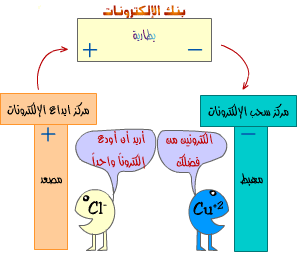 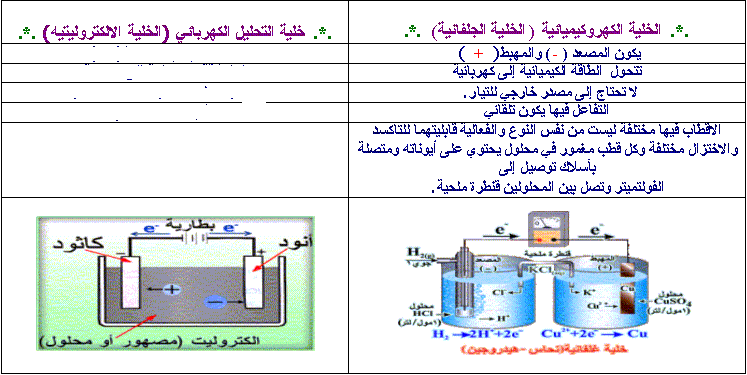 التحليل الكهربائي 